*** Please include Curriculum Map (below/next page) as part of this documentConstruction Management Program Relationship of Student Outcomes to Required Courses in the CurriculumRelationship of Student Outcomes to Elective Courses in the Curriculum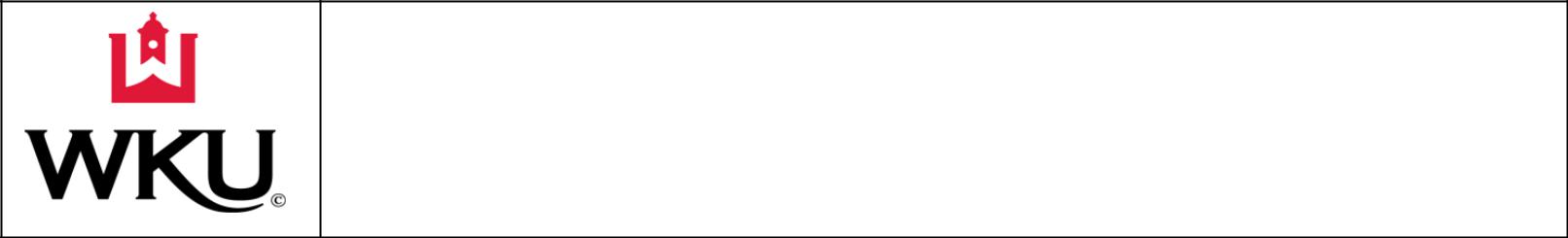 AMS 490B- Final Presentation Evaluation FormGuests & Participants - Your opinion matters to us. Using the survey instrument below, please circle one answer for each question. There is space below for additional comments. If you run out of space, please feel free to write on the back of this form. Thanks for attending today!Your Name: ______________________________ Group #: ________________________  Date: The Presenter(s):The Presentation:Additional Comments____________________________________________________________________________________________________________________________________________________________________________________________________________________________________________________________________________________________________________________________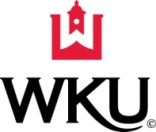 School of Engineering and Applied Science EVALUATION OF STUDENT PROGRESS for Work ExperienceTo be completed by Supervisor***Please Type or Print***WORK PERFORMANCE2EVALUATION OF STUDENT PROGRESS for Work Experience (continued)PROFESSIONAL QUALITIESWould you consider hiring this student full time if an opportunity arises?   ______  Yes       _____ NoIf you were assigning a grade to the student, what would you recommend? (Using the rate above)  ______________________Has this evaluation been discussed with the student?    ______  Yes        _____ NoExcellence in Teaching, Research, Service, and Placement of Graduates since 1920The Spirit Makes the MasterWestern Kentucky University | 1906 College Heights Blvd #51066 | Bowling Green, KY  42101-1066Phone 270-745-3251 | fax:  270-745-5946 | web: www.wku.edu/seasAssurance of Student Learning Report2022-2023Assurance of Student Learning Report2022-2023Assurance of Student Learning Report2022-2023Ogden CollegeOgden CollegeSEASConstruction Management 533Construction Management 533Construction Management 533Dr. Stacy Wilson / Bashar HaddadDr. Stacy Wilson / Bashar HaddadDr. Stacy Wilson / Bashar HaddadIs this an online program?  Yes  NoPlease make sure the Program Learning Outcomes listed match those in CourseLeaf . Indicate verification here    Yes, they match! (If they don’t match, explain on this page under Assessment Cycle)Please make sure the Program Learning Outcomes listed match those in CourseLeaf . Indicate verification here    Yes, they match! (If they don’t match, explain on this page under Assessment Cycle)Use this page to list learning outcomes, measurements, and summarize results for your program.  Detailed information must be completed in the subsequent pages. Add more Outcomes as needed.Use this page to list learning outcomes, measurements, and summarize results for your program.  Detailed information must be completed in the subsequent pages. Add more Outcomes as needed.Use this page to list learning outcomes, measurements, and summarize results for your program.  Detailed information must be completed in the subsequent pages. Add more Outcomes as needed.Use this page to list learning outcomes, measurements, and summarize results for your program.  Detailed information must be completed in the subsequent pages. Add more Outcomes as needed.Program Student Learning Outcome 1:  Graduates will demonstrate the skills of construction management competencies including estimating, planning, scheduling, project control, print reading, safety management, quality management and construction law.Program Student Learning Outcome 1:  Graduates will demonstrate the skills of construction management competencies including estimating, planning, scheduling, project control, print reading, safety management, quality management and construction law.Program Student Learning Outcome 1:  Graduates will demonstrate the skills of construction management competencies including estimating, planning, scheduling, project control, print reading, safety management, quality management and construction law.Program Student Learning Outcome 1:  Graduates will demonstrate the skills of construction management competencies including estimating, planning, scheduling, project control, print reading, safety management, quality management and construction law.Instrument 1Based on the internship host survey, our students will get ratings at or above very good in the “Technical Competence”, “Preparation for this job”, “Work productivity”, “Quality of Work”, “Project management”, and “ Overall performance” survey questionBased on the internship host survey, our students will get ratings at or above very good in the “Technical Competence”, “Preparation for this job”, “Work productivity”, “Quality of Work”, “Project management”, and “ Overall performance” survey questionBased on the internship host survey, our students will get ratings at or above very good in the “Technical Competence”, “Preparation for this job”, “Work productivity”, “Quality of Work”, “Project management”, and “ Overall performance” survey questionInstrument 2Based on a juried performance of all final Senior Research projects, a committee of practicing professionals from the construction industry and faculty in related disciplines at least 90% of our students meeting the goals of the project with ratings at or above “4” on a 5-point scale.Based on a juried performance of all final Senior Research projects, a committee of practicing professionals from the construction industry and faculty in related disciplines at least 90% of our students meeting the goals of the project with ratings at or above “4” on a 5-point scale.Based on a juried performance of all final Senior Research projects, a committee of practicing professionals from the construction industry and faculty in related disciplines at least 90% of our students meeting the goals of the project with ratings at or above “4” on a 5-point scale.Based on your results, check whether the program met the goal Student Learning Outcome 1.Based on your results, check whether the program met the goal Student Learning Outcome 1. Met Not MetProgram Student Learning Outcome 2:  Upon graduation, our students have the ability to communicate effectively with a range of audiences Program Student Learning Outcome 2:  Upon graduation, our students have the ability to communicate effectively with a range of audiences Program Student Learning Outcome 2:  Upon graduation, our students have the ability to communicate effectively with a range of audiences Program Student Learning Outcome 2:  Upon graduation, our students have the ability to communicate effectively with a range of audiences Instrument 1Based on a peer review of all final Senior Research projects, a committee of practicing professionals from the construction industry and faculty in related disciplines will find that at least our students meet the goals of the project with ratings at or above “3” on a 5-point scale.Based on a peer review of all final Senior Research projects, a committee of practicing professionals from the construction industry and faculty in related disciplines will find that at least our students meet the goals of the project with ratings at or above “3” on a 5-point scale.Based on a peer review of all final Senior Research projects, a committee of practicing professionals from the construction industry and faculty in related disciplines will find that at least our students meet the goals of the project with ratings at or above “3” on a 5-point scale.Instrument 2Based on a conducted employer survey (supervisor survey), our students will get ratings at or above 3 on a 4.0 scale “Communication skills” Written and Verbal survey question.Based on a conducted employer survey (supervisor survey), our students will get ratings at or above 3 on a 4.0 scale “Communication skills” Written and Verbal survey question.Based on a conducted employer survey (supervisor survey), our students will get ratings at or above 3 on a 4.0 scale “Communication skills” Written and Verbal survey question.Based on your results, check whether the program met the goal Student Learning Outcome 2.Based on your results, check whether the program met the goal Student Learning Outcome 2. Met Not MetProgram Student Learning Outcome 3:  Graduates will have managerial and leadership experience through working in teams to solve problems, and participation in required internships.Program Student Learning Outcome 3:  Graduates will have managerial and leadership experience through working in teams to solve problems, and participation in required internships.Program Student Learning Outcome 3:  Graduates will have managerial and leadership experience through working in teams to solve problems, and participation in required internships.Program Student Learning Outcome 3:  Graduates will have managerial and leadership experience through working in teams to solve problems, and participation in required internships.Instrument 1Based on a peer review of all final Senior Research projects, by a committee of practicing professionals from the construction industry and faculty in related disciplines, our students will get ratings at or above “3” on a 5-point scale in the survey question on exhibiting fundamental managerial skillsBased on a peer review of all final Senior Research projects, by a committee of practicing professionals from the construction industry and faculty in related disciplines, our students will get ratings at or above “3” on a 5-point scale in the survey question on exhibiting fundamental managerial skillsBased on a peer review of all final Senior Research projects, by a committee of practicing professionals from the construction industry and faculty in related disciplines, our students will get ratings at or above “3” on a 5-point scale in the survey question on exhibiting fundamental managerial skillsInstrument 2Based on internship host survey, our students will get ratings at 3 or above in a 5.0 scale on “Ability to solve problems”, “ Reaction to being supervised”, “ Relation with clients”,  “Relation with co-workers”Based on internship host survey, our students will get ratings at 3 or above in a 5.0 scale on “Ability to solve problems”, “ Reaction to being supervised”, “ Relation with clients”,  “Relation with co-workers”Based on internship host survey, our students will get ratings at 3 or above in a 5.0 scale on “Ability to solve problems”, “ Reaction to being supervised”, “ Relation with clients”,  “Relation with co-workers”Based on your results, check whether the program met the goal Student Learning Outcome 3.Based on your results, check whether the program met the goal Student Learning Outcome 3. Met Not MetAssessment Cycle Plan: Assessment Cycle Plan: Assessment Cycle Plan: Assessment Cycle Plan: The assessment of student performance under Student Learning Outcomes 1, 2 and 3 is acceptable according to rubric-based evaluation of student work. Program assessment indicates the CM curriculum prepares graduates to be work ready in the construction industry. Graduates of the program have the required skills and abilities to be a successful construction managers. The assessment of student performance under Student Learning Outcomes 1, 2 and 3 is acceptable according to rubric-based evaluation of student work. Program assessment indicates the CM curriculum prepares graduates to be work ready in the construction industry. Graduates of the program have the required skills and abilities to be a successful construction managers. The assessment of student performance under Student Learning Outcomes 1, 2 and 3 is acceptable according to rubric-based evaluation of student work. Program assessment indicates the CM curriculum prepares graduates to be work ready in the construction industry. Graduates of the program have the required skills and abilities to be a successful construction managers. The assessment of student performance under Student Learning Outcomes 1, 2 and 3 is acceptable according to rubric-based evaluation of student work. Program assessment indicates the CM curriculum prepares graduates to be work ready in the construction industry. Graduates of the program have the required skills and abilities to be a successful construction managers. Program Student Learning Outcome 1Program Student Learning Outcome 1Program Student Learning Outcome 1Program Student Learning Outcome 1Program Student Learning Outcome 1Program Student Learning Outcome 1Program Student Learning Outcome 1Program Student Learning Outcome 1Program Student Learning Outcome Graduates will demonstrate the skills of construction management competencies including estimating, planning, scheduling, project control, safety management, quality management and construction law.Graduates will demonstrate the skills of construction management competencies including estimating, planning, scheduling, project control, safety management, quality management and construction law.Graduates will demonstrate the skills of construction management competencies including estimating, planning, scheduling, project control, safety management, quality management and construction law.Graduates will demonstrate the skills of construction management competencies including estimating, planning, scheduling, project control, safety management, quality management and construction law.Graduates will demonstrate the skills of construction management competencies including estimating, planning, scheduling, project control, safety management, quality management and construction law.Graduates will demonstrate the skills of construction management competencies including estimating, planning, scheduling, project control, safety management, quality management and construction law.Graduates will demonstrate the skills of construction management competencies including estimating, planning, scheduling, project control, safety management, quality management and construction law.Measurement Instrument 1 Based on the internship host survey, our students will get ratings at or above very good in the “Technical Competence”, “Preparation for this job”, “Work productivity”, “Quality of Work”, “Project management”, and “ Overall performance” survey questionBased on the internship host survey, our students will get ratings at or above very good in the “Technical Competence”, “Preparation for this job”, “Work productivity”, “Quality of Work”, “Project management”, and “ Overall performance” survey questionBased on the internship host survey, our students will get ratings at or above very good in the “Technical Competence”, “Preparation for this job”, “Work productivity”, “Quality of Work”, “Project management”, and “ Overall performance” survey questionBased on the internship host survey, our students will get ratings at or above very good in the “Technical Competence”, “Preparation for this job”, “Work productivity”, “Quality of Work”, “Project management”, and “ Overall performance” survey questionBased on the internship host survey, our students will get ratings at or above very good in the “Technical Competence”, “Preparation for this job”, “Work productivity”, “Quality of Work”, “Project management”, and “ Overall performance” survey questionBased on the internship host survey, our students will get ratings at or above very good in the “Technical Competence”, “Preparation for this job”, “Work productivity”, “Quality of Work”, “Project management”, and “ Overall performance” survey questionBased on the internship host survey, our students will get ratings at or above very good in the “Technical Competence”, “Preparation for this job”, “Work productivity”, “Quality of Work”, “Project management”, and “ Overall performance” survey questionCriteria for Student SuccessWork on Estimating projects,Work on scheduling projects, OSHA certificateEffectively manage project activities Work on Estimating projects,Work on scheduling projects, OSHA certificateEffectively manage project activities Work on Estimating projects,Work on scheduling projects, OSHA certificateEffectively manage project activities Work on Estimating projects,Work on scheduling projects, OSHA certificateEffectively manage project activities Work on Estimating projects,Work on scheduling projects, OSHA certificateEffectively manage project activities Work on Estimating projects,Work on scheduling projects, OSHA certificateEffectively manage project activities Work on Estimating projects,Work on scheduling projects, OSHA certificateEffectively manage project activities Program Success Target for this MeasurementProgram Success Target for this MeasurementProgram Success Target for this MeasurementAverage of 3.0 on a 5.0 scaleAverage of 3.0 on a 5.0 scalePercent of Program Achieving Target4.64.6Methods Feedback from employersFeedback from employersFeedback from employersFeedback from employersFeedback from employersFeedback from employersFeedback from employersMeasurement Instrument 2Based on a juried performance of all final Senior Research projects, a committee of practicing professionals from the construction industry and faculty in related disciplines our students meet the goals of the project with ratings at or above “3” on a 5-point scaleBased on a juried performance of all final Senior Research projects, a committee of practicing professionals from the construction industry and faculty in related disciplines our students meet the goals of the project with ratings at or above “3” on a 5-point scaleBased on a juried performance of all final Senior Research projects, a committee of practicing professionals from the construction industry and faculty in related disciplines our students meet the goals of the project with ratings at or above “3” on a 5-point scaleBased on a juried performance of all final Senior Research projects, a committee of practicing professionals from the construction industry and faculty in related disciplines our students meet the goals of the project with ratings at or above “3” on a 5-point scaleBased on a juried performance of all final Senior Research projects, a committee of practicing professionals from the construction industry and faculty in related disciplines our students meet the goals of the project with ratings at or above “3” on a 5-point scaleBased on a juried performance of all final Senior Research projects, a committee of practicing professionals from the construction industry and faculty in related disciplines our students meet the goals of the project with ratings at or above “3” on a 5-point scaleBased on a juried performance of all final Senior Research projects, a committee of practicing professionals from the construction industry and faculty in related disciplines our students meet the goals of the project with ratings at or above “3” on a 5-point scaleCriteria for Student SuccessSenior research projectSenior research projectSenior research projectSenior research projectSenior research projectSenior research projectSenior research projectProgram Success Target for this MeasurementProgram Success Target for this MeasurementAverage of 3.0 on a 5.0 scaleAverage of 3.0 on a 5.0 scalePercent of Program Achieving TargetPercent of Program Achieving Target3.823.82MethodsStudent presentation of their work on the project.Student submittal of estimates and work schedule Construction Company representatives (Jury Panel) feedback on students’ workStudent presentation of their work on the project.Student submittal of estimates and work schedule Construction Company representatives (Jury Panel) feedback on students’ workStudent presentation of their work on the project.Student submittal of estimates and work schedule Construction Company representatives (Jury Panel) feedback on students’ workStudent presentation of their work on the project.Student submittal of estimates and work schedule Construction Company representatives (Jury Panel) feedback on students’ workStudent presentation of their work on the project.Student submittal of estimates and work schedule Construction Company representatives (Jury Panel) feedback on students’ workStudent presentation of their work on the project.Student submittal of estimates and work schedule Construction Company representatives (Jury Panel) feedback on students’ workStudent presentation of their work on the project.Student submittal of estimates and work schedule Construction Company representatives (Jury Panel) feedback on students’ workBased on your results, highlight whether the program met the goal Student Learning Outcome 1.Based on your results, highlight whether the program met the goal Student Learning Outcome 1.Based on your results, highlight whether the program met the goal Student Learning Outcome 1.Based on your results, highlight whether the program met the goal Student Learning Outcome 1.Based on your results, highlight whether the program met the goal Student Learning Outcome 1.Based on your results, highlight whether the program met the goal Student Learning Outcome 1. Met Not MetResults, Conclusion, and Plans for Next Assessment Cycle (Describe what worked, what didn’t, and plan going forward)Results, Conclusion, and Plans for Next Assessment Cycle (Describe what worked, what didn’t, and plan going forward)Results, Conclusion, and Plans for Next Assessment Cycle (Describe what worked, what didn’t, and plan going forward)Results, Conclusion, and Plans for Next Assessment Cycle (Describe what worked, what didn’t, and plan going forward)Results, Conclusion, and Plans for Next Assessment Cycle (Describe what worked, what didn’t, and plan going forward)Results, Conclusion, and Plans for Next Assessment Cycle (Describe what worked, what didn’t, and plan going forward)Results, Conclusion, and Plans for Next Assessment Cycle (Describe what worked, what didn’t, and plan going forward)Results, Conclusion, and Plans for Next Assessment Cycle (Describe what worked, what didn’t, and plan going forward)Results: The assessment of student performance under Outcome 1 is acceptable according to rubric-based direct evaluation of student work.  Graduates are completing relevant courses with satisfactory grades in the curriculum assuring that CM graduates have the ability to identify, formulate, and solve and manage construction methods and means by applying principles of Scheduling, estimating and contract management.   The WKU Construction Management Program will continue to prepare graduates with the same curriculum content, and monitor this student learning outcome with these measures.  No need for programmatic adjustments has been foundPlans for Next Assessment Cycle:   The construction management faculty will continue with program assessment on an annual basis.  The accrediting agency, ATMAE, requires continual improvement through systematic assessment of student learning outcomes.  Results: The assessment of student performance under Outcome 1 is acceptable according to rubric-based direct evaluation of student work.  Graduates are completing relevant courses with satisfactory grades in the curriculum assuring that CM graduates have the ability to identify, formulate, and solve and manage construction methods and means by applying principles of Scheduling, estimating and contract management.   The WKU Construction Management Program will continue to prepare graduates with the same curriculum content, and monitor this student learning outcome with these measures.  No need for programmatic adjustments has been foundPlans for Next Assessment Cycle:   The construction management faculty will continue with program assessment on an annual basis.  The accrediting agency, ATMAE, requires continual improvement through systematic assessment of student learning outcomes.  Results: The assessment of student performance under Outcome 1 is acceptable according to rubric-based direct evaluation of student work.  Graduates are completing relevant courses with satisfactory grades in the curriculum assuring that CM graduates have the ability to identify, formulate, and solve and manage construction methods and means by applying principles of Scheduling, estimating and contract management.   The WKU Construction Management Program will continue to prepare graduates with the same curriculum content, and monitor this student learning outcome with these measures.  No need for programmatic adjustments has been foundPlans for Next Assessment Cycle:   The construction management faculty will continue with program assessment on an annual basis.  The accrediting agency, ATMAE, requires continual improvement through systematic assessment of student learning outcomes.  Results: The assessment of student performance under Outcome 1 is acceptable according to rubric-based direct evaluation of student work.  Graduates are completing relevant courses with satisfactory grades in the curriculum assuring that CM graduates have the ability to identify, formulate, and solve and manage construction methods and means by applying principles of Scheduling, estimating and contract management.   The WKU Construction Management Program will continue to prepare graduates with the same curriculum content, and monitor this student learning outcome with these measures.  No need for programmatic adjustments has been foundPlans for Next Assessment Cycle:   The construction management faculty will continue with program assessment on an annual basis.  The accrediting agency, ATMAE, requires continual improvement through systematic assessment of student learning outcomes.  Results: The assessment of student performance under Outcome 1 is acceptable according to rubric-based direct evaluation of student work.  Graduates are completing relevant courses with satisfactory grades in the curriculum assuring that CM graduates have the ability to identify, formulate, and solve and manage construction methods and means by applying principles of Scheduling, estimating and contract management.   The WKU Construction Management Program will continue to prepare graduates with the same curriculum content, and monitor this student learning outcome with these measures.  No need for programmatic adjustments has been foundPlans for Next Assessment Cycle:   The construction management faculty will continue with program assessment on an annual basis.  The accrediting agency, ATMAE, requires continual improvement through systematic assessment of student learning outcomes.  Results: The assessment of student performance under Outcome 1 is acceptable according to rubric-based direct evaluation of student work.  Graduates are completing relevant courses with satisfactory grades in the curriculum assuring that CM graduates have the ability to identify, formulate, and solve and manage construction methods and means by applying principles of Scheduling, estimating and contract management.   The WKU Construction Management Program will continue to prepare graduates with the same curriculum content, and monitor this student learning outcome with these measures.  No need for programmatic adjustments has been foundPlans for Next Assessment Cycle:   The construction management faculty will continue with program assessment on an annual basis.  The accrediting agency, ATMAE, requires continual improvement through systematic assessment of student learning outcomes.  Results: The assessment of student performance under Outcome 1 is acceptable according to rubric-based direct evaluation of student work.  Graduates are completing relevant courses with satisfactory grades in the curriculum assuring that CM graduates have the ability to identify, formulate, and solve and manage construction methods and means by applying principles of Scheduling, estimating and contract management.   The WKU Construction Management Program will continue to prepare graduates with the same curriculum content, and monitor this student learning outcome with these measures.  No need for programmatic adjustments has been foundPlans for Next Assessment Cycle:   The construction management faculty will continue with program assessment on an annual basis.  The accrediting agency, ATMAE, requires continual improvement through systematic assessment of student learning outcomes.  Results: The assessment of student performance under Outcome 1 is acceptable according to rubric-based direct evaluation of student work.  Graduates are completing relevant courses with satisfactory grades in the curriculum assuring that CM graduates have the ability to identify, formulate, and solve and manage construction methods and means by applying principles of Scheduling, estimating and contract management.   The WKU Construction Management Program will continue to prepare graduates with the same curriculum content, and monitor this student learning outcome with these measures.  No need for programmatic adjustments has been foundPlans for Next Assessment Cycle:   The construction management faculty will continue with program assessment on an annual basis.  The accrediting agency, ATMAE, requires continual improvement through systematic assessment of student learning outcomes.  Program Student Learning Outcome 2Program Student Learning Outcome 2Program Student Learning Outcome 2Program Student Learning Outcome 2Program Student Learning Outcome 2Program Student Learning Outcome 2Program Student Learning Outcome 2Program Student Learning Outcome 2Program Student Learning Outcome Upon graduation, our students have the ability to communicate effectively with a range of audiencesUpon graduation, our students have the ability to communicate effectively with a range of audiencesUpon graduation, our students have the ability to communicate effectively with a range of audiencesUpon graduation, our students have the ability to communicate effectively with a range of audiencesUpon graduation, our students have the ability to communicate effectively with a range of audiencesUpon graduation, our students have the ability to communicate effectively with a range of audiencesUpon graduation, our students have the ability to communicate effectively with a range of audiencesMeasurement Instrument 1Based on a peer review of all final Senior Research projects, a committee of practicing professionals from the construction industry and faculty in related disciplines will find that at least our students meet the goals of the project with ratings at or above “3” on a 5-point scale.Based on a peer review of all final Senior Research projects, a committee of practicing professionals from the construction industry and faculty in related disciplines will find that at least our students meet the goals of the project with ratings at or above “3” on a 5-point scale.Based on a peer review of all final Senior Research projects, a committee of practicing professionals from the construction industry and faculty in related disciplines will find that at least our students meet the goals of the project with ratings at or above “3” on a 5-point scale.Based on a peer review of all final Senior Research projects, a committee of practicing professionals from the construction industry and faculty in related disciplines will find that at least our students meet the goals of the project with ratings at or above “3” on a 5-point scale.Based on a peer review of all final Senior Research projects, a committee of practicing professionals from the construction industry and faculty in related disciplines will find that at least our students meet the goals of the project with ratings at or above “3” on a 5-point scale.Based on a peer review of all final Senior Research projects, a committee of practicing professionals from the construction industry and faculty in related disciplines will find that at least our students meet the goals of the project with ratings at or above “3” on a 5-point scale.Based on a peer review of all final Senior Research projects, a committee of practicing professionals from the construction industry and faculty in related disciplines will find that at least our students meet the goals of the project with ratings at or above “3” on a 5-point scale.Criteria for Student SuccessNumerical results from applying the rubric to student work should reach a minimum value of 3.0 on a 5.0 scaleNumerical results from applying the rubric to student work should reach a minimum value of 3.0 on a 5.0 scaleNumerical results from applying the rubric to student work should reach a minimum value of 3.0 on a 5.0 scaleNumerical results from applying the rubric to student work should reach a minimum value of 3.0 on a 5.0 scaleNumerical results from applying the rubric to student work should reach a minimum value of 3.0 on a 5.0 scaleNumerical results from applying the rubric to student work should reach a minimum value of 3.0 on a 5.0 scaleNumerical results from applying the rubric to student work should reach a minimum value of 3.0 on a 5.0 scaleProgram Success Target for this MeasurementProgram Success Target for this MeasurementProgram Success Target for this MeasurementAverage of 3.0 on a 5.0 scaleAverage of 3.0 on a 5.0 scalePercent of Program Achieving Target3.813.81Methods Juried performance Juried performance Juried performance Juried performance Juried performance Juried performance Juried performance Measurement Instrument 2Based on a conducted employer survey (supervisor survey), our students will get ratings at or above 3 on a 5.0 scale “Communication skills” Written and Verbal survey question.Based on a conducted employer survey (supervisor survey), our students will get ratings at or above 3 on a 5.0 scale “Communication skills” Written and Verbal survey question.Based on a conducted employer survey (supervisor survey), our students will get ratings at or above 3 on a 5.0 scale “Communication skills” Written and Verbal survey question.Based on a conducted employer survey (supervisor survey), our students will get ratings at or above 3 on a 5.0 scale “Communication skills” Written and Verbal survey question.Based on a conducted employer survey (supervisor survey), our students will get ratings at or above 3 on a 5.0 scale “Communication skills” Written and Verbal survey question.Based on a conducted employer survey (supervisor survey), our students will get ratings at or above 3 on a 5.0 scale “Communication skills” Written and Verbal survey question.Based on a conducted employer survey (supervisor survey), our students will get ratings at or above 3 on a 5.0 scale “Communication skills” Written and Verbal survey question.Criteria for Student SuccessNumerical results from applying the rubric to student work should reach a minimum value of 3.0 on a 5.0 scaleNumerical results from applying the rubric to student work should reach a minimum value of 3.0 on a 5.0 scaleNumerical results from applying the rubric to student work should reach a minimum value of 3.0 on a 5.0 scaleNumerical results from applying the rubric to student work should reach a minimum value of 3.0 on a 5.0 scaleNumerical results from applying the rubric to student work should reach a minimum value of 3.0 on a 5.0 scaleNumerical results from applying the rubric to student work should reach a minimum value of 3.0 on a 5.0 scaleNumerical results from applying the rubric to student work should reach a minimum value of 3.0 on a 5.0 scaleProgram Success Target for this MeasurementProgram Success Target for this MeasurementAverage of 3.0 on a 5.0 scaleAverage of 3.0 on a 5.0 scalePercent of Program Achieving TargetPercent of Program Achieving Target4.84.8MethodsInternship surveyInternship surveyInternship surveyInternship surveyInternship surveyInternship surveyInternship surveyBased on your results, circle or highlight whether the program met the goal Student Learning Outcome 2.Based on your results, circle or highlight whether the program met the goal Student Learning Outcome 2.Based on your results, circle or highlight whether the program met the goal Student Learning Outcome 2.Based on your results, circle or highlight whether the program met the goal Student Learning Outcome 2.Based on your results, circle or highlight whether the program met the goal Student Learning Outcome 2.Based on your results, circle or highlight whether the program met the goal Student Learning Outcome 2. Met Not MetResults, Conclusion, and Plans for Next Assessment Cycle (Describe what worked, what didn’t, and plan going forward)Results, Conclusion, and Plans for Next Assessment Cycle (Describe what worked, what didn’t, and plan going forward)Results, Conclusion, and Plans for Next Assessment Cycle (Describe what worked, what didn’t, and plan going forward)Results, Conclusion, and Plans for Next Assessment Cycle (Describe what worked, what didn’t, and plan going forward)Results, Conclusion, and Plans for Next Assessment Cycle (Describe what worked, what didn’t, and plan going forward)Results, Conclusion, and Plans for Next Assessment Cycle (Describe what worked, what didn’t, and plan going forward)Results, Conclusion, and Plans for Next Assessment Cycle (Describe what worked, what didn’t, and plan going forward)Results, Conclusion, and Plans for Next Assessment Cycle (Describe what worked, what didn’t, and plan going forward)Results: The assessment of student performance under Outcome 2 is acceptable according to rubric-based direct evaluation of student work.  Graduates are completing these courses with satisfactory grades assuring that CM graduates have the ability to develop and conduct themselves professionally, and communicate with coworkers, management, and clients effectively. The WKU Construction Management Program will continue to prepare graduates with the same curriculum content, and monitor this student learning outcome with these measures.  No need for programmatic adjustments has been found Plans for Next Assessment Cycle The construction management faculty will continue with program assessment on an annual basis.  The accrediting agency, ATMAE, requires continual improvement through systematic assessment of student learning outcomes.Results: The assessment of student performance under Outcome 2 is acceptable according to rubric-based direct evaluation of student work.  Graduates are completing these courses with satisfactory grades assuring that CM graduates have the ability to develop and conduct themselves professionally, and communicate with coworkers, management, and clients effectively. The WKU Construction Management Program will continue to prepare graduates with the same curriculum content, and monitor this student learning outcome with these measures.  No need for programmatic adjustments has been found Plans for Next Assessment Cycle The construction management faculty will continue with program assessment on an annual basis.  The accrediting agency, ATMAE, requires continual improvement through systematic assessment of student learning outcomes.Results: The assessment of student performance under Outcome 2 is acceptable according to rubric-based direct evaluation of student work.  Graduates are completing these courses with satisfactory grades assuring that CM graduates have the ability to develop and conduct themselves professionally, and communicate with coworkers, management, and clients effectively. The WKU Construction Management Program will continue to prepare graduates with the same curriculum content, and monitor this student learning outcome with these measures.  No need for programmatic adjustments has been found Plans for Next Assessment Cycle The construction management faculty will continue with program assessment on an annual basis.  The accrediting agency, ATMAE, requires continual improvement through systematic assessment of student learning outcomes.Results: The assessment of student performance under Outcome 2 is acceptable according to rubric-based direct evaluation of student work.  Graduates are completing these courses with satisfactory grades assuring that CM graduates have the ability to develop and conduct themselves professionally, and communicate with coworkers, management, and clients effectively. The WKU Construction Management Program will continue to prepare graduates with the same curriculum content, and monitor this student learning outcome with these measures.  No need for programmatic adjustments has been found Plans for Next Assessment Cycle The construction management faculty will continue with program assessment on an annual basis.  The accrediting agency, ATMAE, requires continual improvement through systematic assessment of student learning outcomes.Results: The assessment of student performance under Outcome 2 is acceptable according to rubric-based direct evaluation of student work.  Graduates are completing these courses with satisfactory grades assuring that CM graduates have the ability to develop and conduct themselves professionally, and communicate with coworkers, management, and clients effectively. The WKU Construction Management Program will continue to prepare graduates with the same curriculum content, and monitor this student learning outcome with these measures.  No need for programmatic adjustments has been found Plans for Next Assessment Cycle The construction management faculty will continue with program assessment on an annual basis.  The accrediting agency, ATMAE, requires continual improvement through systematic assessment of student learning outcomes.Results: The assessment of student performance under Outcome 2 is acceptable according to rubric-based direct evaluation of student work.  Graduates are completing these courses with satisfactory grades assuring that CM graduates have the ability to develop and conduct themselves professionally, and communicate with coworkers, management, and clients effectively. The WKU Construction Management Program will continue to prepare graduates with the same curriculum content, and monitor this student learning outcome with these measures.  No need for programmatic adjustments has been found Plans for Next Assessment Cycle The construction management faculty will continue with program assessment on an annual basis.  The accrediting agency, ATMAE, requires continual improvement through systematic assessment of student learning outcomes.Results: The assessment of student performance under Outcome 2 is acceptable according to rubric-based direct evaluation of student work.  Graduates are completing these courses with satisfactory grades assuring that CM graduates have the ability to develop and conduct themselves professionally, and communicate with coworkers, management, and clients effectively. The WKU Construction Management Program will continue to prepare graduates with the same curriculum content, and monitor this student learning outcome with these measures.  No need for programmatic adjustments has been found Plans for Next Assessment Cycle The construction management faculty will continue with program assessment on an annual basis.  The accrediting agency, ATMAE, requires continual improvement through systematic assessment of student learning outcomes.Results: The assessment of student performance under Outcome 2 is acceptable according to rubric-based direct evaluation of student work.  Graduates are completing these courses with satisfactory grades assuring that CM graduates have the ability to develop and conduct themselves professionally, and communicate with coworkers, management, and clients effectively. The WKU Construction Management Program will continue to prepare graduates with the same curriculum content, and monitor this student learning outcome with these measures.  No need for programmatic adjustments has been found Plans for Next Assessment Cycle The construction management faculty will continue with program assessment on an annual basis.  The accrediting agency, ATMAE, requires continual improvement through systematic assessment of student learning outcomes.Program Student Learning Outcome 3Program Student Learning Outcome 3Program Student Learning Outcome 3Program Student Learning Outcome 3Program Student Learning Outcome 3Program Student Learning Outcome 3Program Student Learning Outcome 3Program Student Learning Outcome 3Program Student Learning Outcome Graduates will have managerial and leadership experience through working in teams to solve problems, and participation in required internshipsGraduates will have managerial and leadership experience through working in teams to solve problems, and participation in required internshipsGraduates will have managerial and leadership experience through working in teams to solve problems, and participation in required internshipsGraduates will have managerial and leadership experience through working in teams to solve problems, and participation in required internshipsGraduates will have managerial and leadership experience through working in teams to solve problems, and participation in required internshipsGraduates will have managerial and leadership experience through working in teams to solve problems, and participation in required internshipsGraduates will have managerial and leadership experience through working in teams to solve problems, and participation in required internshipsMeasurement Instrument 1Based on a peer review of all final Senior Research projects, by a committee of practicing professionals from the construction industry and faculty in related disciplines, our students will get ratings at or above “3” on a 5-point scale in the survey question on exhibiting fundamental managerial skillsBased on a peer review of all final Senior Research projects, by a committee of practicing professionals from the construction industry and faculty in related disciplines, our students will get ratings at or above “3” on a 5-point scale in the survey question on exhibiting fundamental managerial skillsBased on a peer review of all final Senior Research projects, by a committee of practicing professionals from the construction industry and faculty in related disciplines, our students will get ratings at or above “3” on a 5-point scale in the survey question on exhibiting fundamental managerial skillsBased on a peer review of all final Senior Research projects, by a committee of practicing professionals from the construction industry and faculty in related disciplines, our students will get ratings at or above “3” on a 5-point scale in the survey question on exhibiting fundamental managerial skillsBased on a peer review of all final Senior Research projects, by a committee of practicing professionals from the construction industry and faculty in related disciplines, our students will get ratings at or above “3” on a 5-point scale in the survey question on exhibiting fundamental managerial skillsBased on a peer review of all final Senior Research projects, by a committee of practicing professionals from the construction industry and faculty in related disciplines, our students will get ratings at or above “3” on a 5-point scale in the survey question on exhibiting fundamental managerial skillsBased on a peer review of all final Senior Research projects, by a committee of practicing professionals from the construction industry and faculty in related disciplines, our students will get ratings at or above “3” on a 5-point scale in the survey question on exhibiting fundamental managerial skillsCriteria for Student SuccessCritical thinking and team building/team workCritical thinking and team building/team workCritical thinking and team building/team workCritical thinking and team building/team workCritical thinking and team building/team workCritical thinking and team building/team workCritical thinking and team building/team workProgram Success Target for this MeasurementProgram Success Target for this MeasurementProgram Success Target for this MeasurementAverage of 3.0 on a 5.0 scaleAverage of 3.0 on a 5.0 scalePercent of Program Achieving Target4.754.75Methods Measurement Instrument 2Based on internship host survey, our students will get ratings at 3 or above in a 5.0 scale on “Ability to solve problems”, “ Reaction to being supervised”, “ Relation with clients”,  “Relation with co-workers”Based on internship host survey, our students will get ratings at 3 or above in a 5.0 scale on “Ability to solve problems”, “ Reaction to being supervised”, “ Relation with clients”,  “Relation with co-workers”Based on internship host survey, our students will get ratings at 3 or above in a 5.0 scale on “Ability to solve problems”, “ Reaction to being supervised”, “ Relation with clients”,  “Relation with co-workers”Based on internship host survey, our students will get ratings at 3 or above in a 5.0 scale on “Ability to solve problems”, “ Reaction to being supervised”, “ Relation with clients”,  “Relation with co-workers”Based on internship host survey, our students will get ratings at 3 or above in a 5.0 scale on “Ability to solve problems”, “ Reaction to being supervised”, “ Relation with clients”,  “Relation with co-workers”Based on internship host survey, our students will get ratings at 3 or above in a 5.0 scale on “Ability to solve problems”, “ Reaction to being supervised”, “ Relation with clients”,  “Relation with co-workers”Based on internship host survey, our students will get ratings at 3 or above in a 5.0 scale on “Ability to solve problems”, “ Reaction to being supervised”, “ Relation with clients”,  “Relation with co-workers”Criteria for Student SuccessSuccessful completion of the internship and submit the final reportSuccessful completion of the internship and submit the final reportSuccessful completion of the internship and submit the final reportSuccessful completion of the internship and submit the final reportSuccessful completion of the internship and submit the final reportSuccessful completion of the internship and submit the final reportSuccessful completion of the internship and submit the final reportProgram Success Target for this MeasurementProgram Success Target for this MeasurementAverage of 3.0 on a 5.0 scaleAverage of 3.0 on a 5.0 scalePercent of Program Achieving TargetPercent of Program Achieving Target4.84.8MethodsInternship employer evaluation and faculty evaluation of the reportInternship employer evaluation and faculty evaluation of the reportInternship employer evaluation and faculty evaluation of the reportInternship employer evaluation and faculty evaluation of the reportInternship employer evaluation and faculty evaluation of the reportInternship employer evaluation and faculty evaluation of the reportInternship employer evaluation and faculty evaluation of the reportBased on your results, circle or highlight whether the program met the goal Student Learning Outcome 3.Based on your results, circle or highlight whether the program met the goal Student Learning Outcome 3.Based on your results, circle or highlight whether the program met the goal Student Learning Outcome 3.Based on your results, circle or highlight whether the program met the goal Student Learning Outcome 3.Based on your results, circle or highlight whether the program met the goal Student Learning Outcome 3.Based on your results, circle or highlight whether the program met the goal Student Learning Outcome 3. Met Not MetResults, Conclusion, and Plans for Next Assessment Cycle (Describe what worked, what didn’t, and plan going forward)Results, Conclusion, and Plans for Next Assessment Cycle (Describe what worked, what didn’t, and plan going forward)Results, Conclusion, and Plans for Next Assessment Cycle (Describe what worked, what didn’t, and plan going forward)Results, Conclusion, and Plans for Next Assessment Cycle (Describe what worked, what didn’t, and plan going forward)Results, Conclusion, and Plans for Next Assessment Cycle (Describe what worked, what didn’t, and plan going forward)Results, Conclusion, and Plans for Next Assessment Cycle (Describe what worked, what didn’t, and plan going forward)Results, Conclusion, and Plans for Next Assessment Cycle (Describe what worked, what didn’t, and plan going forward)Results, Conclusion, and Plans for Next Assessment Cycle (Describe what worked, what didn’t, and plan going forward)Results:  The assessment of student performance under Outcome 3 is acceptable according to rubric-based direct evaluation of student work.  Graduates are completing relevant courses which produce assessable problem solivng techniques artifacts within the CM curriculum assuring that CM graduates have the ability to construction problems effectively.  The WKU Construction Management Program will continue to prepare graduates with the same curriculum content, and monitor this student learning outcome with these measures.  No need for programmatic adjustments has been found.Plans for Next Assessment Cycle:   The construction management faculty will continue with program assessment on an annual basis.  The accrediting agency, ATMAE, requires continual improvement through systematic assessment of student learning outcomes.Results:  The assessment of student performance under Outcome 3 is acceptable according to rubric-based direct evaluation of student work.  Graduates are completing relevant courses which produce assessable problem solivng techniques artifacts within the CM curriculum assuring that CM graduates have the ability to construction problems effectively.  The WKU Construction Management Program will continue to prepare graduates with the same curriculum content, and monitor this student learning outcome with these measures.  No need for programmatic adjustments has been found.Plans for Next Assessment Cycle:   The construction management faculty will continue with program assessment on an annual basis.  The accrediting agency, ATMAE, requires continual improvement through systematic assessment of student learning outcomes.Results:  The assessment of student performance under Outcome 3 is acceptable according to rubric-based direct evaluation of student work.  Graduates are completing relevant courses which produce assessable problem solivng techniques artifacts within the CM curriculum assuring that CM graduates have the ability to construction problems effectively.  The WKU Construction Management Program will continue to prepare graduates with the same curriculum content, and monitor this student learning outcome with these measures.  No need for programmatic adjustments has been found.Plans for Next Assessment Cycle:   The construction management faculty will continue with program assessment on an annual basis.  The accrediting agency, ATMAE, requires continual improvement through systematic assessment of student learning outcomes.Results:  The assessment of student performance under Outcome 3 is acceptable according to rubric-based direct evaluation of student work.  Graduates are completing relevant courses which produce assessable problem solivng techniques artifacts within the CM curriculum assuring that CM graduates have the ability to construction problems effectively.  The WKU Construction Management Program will continue to prepare graduates with the same curriculum content, and monitor this student learning outcome with these measures.  No need for programmatic adjustments has been found.Plans for Next Assessment Cycle:   The construction management faculty will continue with program assessment on an annual basis.  The accrediting agency, ATMAE, requires continual improvement through systematic assessment of student learning outcomes.Results:  The assessment of student performance under Outcome 3 is acceptable according to rubric-based direct evaluation of student work.  Graduates are completing relevant courses which produce assessable problem solivng techniques artifacts within the CM curriculum assuring that CM graduates have the ability to construction problems effectively.  The WKU Construction Management Program will continue to prepare graduates with the same curriculum content, and monitor this student learning outcome with these measures.  No need for programmatic adjustments has been found.Plans for Next Assessment Cycle:   The construction management faculty will continue with program assessment on an annual basis.  The accrediting agency, ATMAE, requires continual improvement through systematic assessment of student learning outcomes.Results:  The assessment of student performance under Outcome 3 is acceptable according to rubric-based direct evaluation of student work.  Graduates are completing relevant courses which produce assessable problem solivng techniques artifacts within the CM curriculum assuring that CM graduates have the ability to construction problems effectively.  The WKU Construction Management Program will continue to prepare graduates with the same curriculum content, and monitor this student learning outcome with these measures.  No need for programmatic adjustments has been found.Plans for Next Assessment Cycle:   The construction management faculty will continue with program assessment on an annual basis.  The accrediting agency, ATMAE, requires continual improvement through systematic assessment of student learning outcomes.Results:  The assessment of student performance under Outcome 3 is acceptable according to rubric-based direct evaluation of student work.  Graduates are completing relevant courses which produce assessable problem solivng techniques artifacts within the CM curriculum assuring that CM graduates have the ability to construction problems effectively.  The WKU Construction Management Program will continue to prepare graduates with the same curriculum content, and monitor this student learning outcome with these measures.  No need for programmatic adjustments has been found.Plans for Next Assessment Cycle:   The construction management faculty will continue with program assessment on an annual basis.  The accrediting agency, ATMAE, requires continual improvement through systematic assessment of student learning outcomes.Results:  The assessment of student performance under Outcome 3 is acceptable according to rubric-based direct evaluation of student work.  Graduates are completing relevant courses which produce assessable problem solivng techniques artifacts within the CM curriculum assuring that CM graduates have the ability to construction problems effectively.  The WKU Construction Management Program will continue to prepare graduates with the same curriculum content, and monitor this student learning outcome with these measures.  No need for programmatic adjustments has been found.Plans for Next Assessment Cycle:   The construction management faculty will continue with program assessment on an annual basis.  The accrediting agency, ATMAE, requires continual improvement through systematic assessment of student learning outcomes.Outcome 1Outcome 2Outcome 3AS 163XMFGE 217XCM 261XCM 262XCM 282XXAS 305XSEAS 310XSEAS 325XXSEAS 271XSEAS 371XSEAS 390XXSEAS 394XSEAS 398XXXCE 160/161XXOutcome 1Outcome 2Outcome 3CM 250/CE 303XXCE 316XCM 363XXXCM 462XXXXCM 490XXXCM 346/CE 410XPoorFairGoodVery GoodExcellent1The presenter delivered the material in a clear and structured manner.123452The presenter was knowledgeable about the topic and any related12345issues.3The presenter maintained my interest during the entire presentation.123454The presenter answered questions effectively.123455The presenter was enthusiastic about the topic.123456The presenter was well organized and prepared.12345PoorFairGoodVery GoodExcellent7The presentation was concise and informative.123458The presentation contained practical examples and useful techniques12345that applied to current work.9The visual aids were effective.1234510Overall, I would rate this presentation/instruction as:1234511Would you recommend this presentation to others?NOYES12  Overall score out of 100 points (please provide an approximate score)            Overall score out of 100 points (please provide an approximate score)            Overall score out of 100 points (please provide an approximate score)            Overall score out of 100 points (please provide an approximate score)            Overall score out of 100 points (please provide an approximate score)                      / 100Name             Employer Supervisor             Position Held             Position Held Work Period     From                                      To   Work Period     From                                      To   Your e-mail                                                      Your Phone #Your e-mail                                                      Your Phone #          WKU ID Course #  AMS         -      Term                                    CRN#                      Credit Hours Please rate by circling appropriate numberPlease rate by circling appropriate numberPlease rate by circling appropriate numberPlease rate by circling appropriate numberPlease rate by circling appropriate numberPlease rate by circling appropriate numberPlease rate by circling appropriate numberCharacteristicOutstanding (A)Very Good (B)Acceptable (C)Poor    (D)Unacceptable (F)N/A Attendance & punctuality43210Preparation for this job43210Work productivity43210Quality of work43210Time management43210Project management skills43210Technical competence43210Problem solving abilities43210Practical application of skills 43210Overall performance43210EMPLOYABILITYComments related to work performance.Please rate by circling appropriate numberPlease rate by circling appropriate numberPlease rate by circling appropriate numberPlease rate by circling appropriate numberPlease rate by circling appropriate numberPlease rate by circling appropriate numberPlease rate by circling appropriate numberCharacteristicOutstanding (A)Very Good (B)Acceptable (C)Poor (D)Unacceptable (F)N/A Ability to learn43210Communication skills:   Verbal43210Communication skills:  Written43210Adaptability43210Appearance43210Attitude43210Dependability43210Self-motivated43210Judgment43210Reaction to being supervised43210Relation with clients43210Relation with co-workers43210Ability to plan work or projects43210Respect for diversity 43210Demonstrates responsible citizenship 43210Comments:Comments:Student Signature:Date:Supervisor Signature:Date: